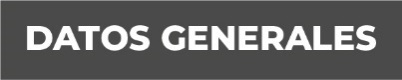 Nombre: Lizeth Jacqueline Cruz MoralesGrado de Escolaridad: LicenciaturaCédula Profesional: 12152409Teléfono de Oficina 228 8416170 Ext. 4045Correo Electrónico: jcruzmorales@fiscaliaveracruz.gob.mxFormación Académica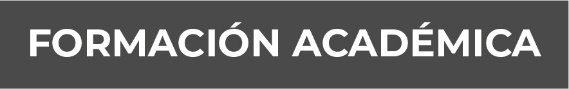 LICENCIATURA EN DERECHO EN INSTITUTO DE ESTUDIOS SUPERIORES DE POZA RICA: (SEPTIEMBRE 2013- DICIEMBRE 2016, POZA RICA DE HIDALGO, VERACRUZ.Trayectoria Profesional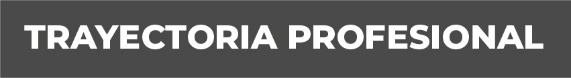  -DOCENTE DE LA SECRETARIA DE EDUCACION DE VERACRUZ (septiembre 2017- septiembre 2020)-AUXILIAR DE FISCAL, DE LA FISCALIA ESPECIALIZADA PARA LA ATENCION DE DENUNCIAS POR PERSONAS DESAPARECIDAS ZONA NORTE TUXPAN (POZA RICA) (FEBRERO 2021 – AGOSTO 2022)-AUXILIAR DE FISCAL, DE LA FISCALIA ESPECIALIZADA PARA LA ATENCION DE DENUNCIAS POR PERSONAS DESAPARECIDAS ZONA CENTRO (XALAPA); A CARGO DE LA LIC. CLAUDIA DE FATIMA BARRALES RODRIGUEZ Y ENCARGADA DEL AREA MTRA. SILVERIA MORALES SOLANO. (AGOSTO 2022) Conocimiento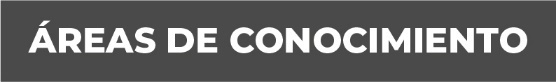 Derecho Penal, Derecho Civil. 